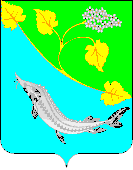 АДМИНИСТРАЦИЯ 
ЛЕНИНСКОГО МУНИЦИПАЛЬНОГО РАЙОНА
ВОЛГОГРАДСКОЙ ОБЛАСТИ_____________________________________________________________________________ПОСТАНОВЛЕНИЕ (проект)      от                      №  О внесении изменений в постановление администрации Ленинского муниципального района Волгоградской области от 10.09.2015  №  382  «Об утверждении административного регламента по осуществлению администрацией Ленинского муниципального района переданных государственных полномочий по предоставлению государственной услуги «Установление патронажа над совершеннолетними дееспособными гражданами, которые по состоянию здоровья не способны самостоятельно осуществлять и защищать свои права и исполнять свои обязанности»	В соответствии с нормами статьи 15 Федерального закона Российской Федерации от 24.11.1995 № 181-ФЗ «О социальной защите инвалидов в Российской Федерации», руководствуясь статьей 22 Устава Ленинского муниципального района Волгоградской области,  администрация Ленинского муниципального района	ПОСТАНОВЛЯЕТ:1. Внести в постановление администрации Ленинского муниципального района Волгоградской области от 10.09.2015  №  382  «Об утверждении административного регламента по осуществлению администрацией Ленинского муниципального района переданных государственных полномочий по предоставлению государственной услуги «Установление патронажа над совершеннолетними дееспособными гражданами, которые по состоянию здоровья не способны самостоятельно осуществлять и защищать свои права и исполнять свои обязанности» изменения следующего содержания:1.1. Раздел 2 административного регламента по осуществлению сектором опеки и попечительства отдела по социальной политике администрации Ленинского муниципального района переданных государственных полномочий по предоставлению государственной услуги «Установление патронажа над совершеннолетними дееспособными гражданами, которые по состоянию здоровья не способны самостоятельно осуществлять и защищать свои права и исполнять свои обязанности» дополнить пунктом 2.15.1. следующего содержания:«2.15.1. Для инвалидов государственная услуга оказывается в помещении, расположенном по адресу: 404620, Волгоградская область, город Ленинск, улица им. Ленина, дом 209. Помещения, в которых предоставляется государственная услуга, должны быть обеспечены беспрепятственным доступом для инвалидов (включая инвалидов, использующих кресла-коляски и собак-проводников) в соответствии со статьей 15 Федерального закона Российской Федерации от 24.11.1995 № 181-ФЗ «О социальной защите инвалидов в Российской Федерации».   2. Постановление подлежит опубликованию и размещению на официальном сайте администрации Ленинского муниципального района. 	Глава администрацииЛенинского муниципального района 			               Н.Н. Варваровский 